การควบคุมเอกสารคุณภาพประวัติการแก้ไข									จำนวน          หน้ามาตรฐานที่ 5 การให้เลือดผิดคน ผิดชนิด ผิดหมู่ วัตถุประสงค์ : 1.เพื่อลดความเสี่ยงและเพิ่มความปลอดภัยในการรักษาผู้ป่วยที่จำเป็นต้องได้รับโลหิตและส่วนประกอบโลหิต	       2. เพื่อให้ทุกหน่วยงานใช้เป้นแนวทางในการปฏิบัติในการให้เลือด/ส่วนประกอบเลือดต่างๆของเลือดขอบเขต : ใช้กับทุกหน่วยงานที่มีการให้เลือดคำนิยามศัพท์ : การให้เลือด หมายถึง การให้เลือด (LPRC,PRC) และส่วนประกอบของเลือด เข้าสู่ระบบการไหลเวียนเลือด โดยให้ทางหลอดเลือดดำอุปกรณ์/เครื่องมือ : -แนวทางปฏิบัติ1. ขั้นตอนการขอเลือดและส่วนประกอบของเลือดระหว่างหน่วยงาน 2. ขั้นตอนการตรวจสอบเลือดและส่วนประกอบของเลือด 3. ขั้นตอนการให้เลือดและส่วนประกอบของเลือด 1.ขั้นตอนการขอเลือด/จองเลือด   1.1 แพทย์ระบุ Order การขอเลือด ระบุชนิดขอเลือด, จำนวน  พยาบาลรับคำสั่ง การขอเลือด และประวัติการให้เลือดของผู้ป่วย , กรณีด่วน ให้ระบุว่า “ด่วน”พยาบาล ตรวจสอบ ชื่อ-สกุล HN พร้อมเขียนใบขอจองเลือดให้ครบถ้วนสมบูรณ์ เช่น  ประวัติการได้รับเลือด, ช่อง Diagnosis ,	ค่า Hct,PLT จาก CBC วันที่….. , แพทย์ผู้ขอเลือด, พยาบาลรับคำสั่ง, ชนิดของสิ่งส่งตรวจ, ผู้เจาะ, เวลาเจาะ, ระบุชนิดขอเลือด, จำนวนกี่ Unit   ** จำเป็นต้องลงข้อมูล** ขั้นตอนทำหัตถการผู้ป่วย (การเจาะเลือด) แนวทางปฏิบัติแต่ละหน่วยงานเจ้าหน้าที่ห้องปฏิบัติการรับเรื่อง พร้อมอธิบายเรื่องการจองเลือดรายละเอียดต่างๆให้กับผู้รับบริการและญาติฟังให้เข้าใจอย่างชัดเจน (แนวทางปฏิบัติจองเลือดจากธนาคารเลือด)เจ้าหน้าที่ห้องปฏิบัติการเขียนใบส่งตัวญาติเพื่อบริจาคเลือดทดแทนที่โรงพยาบาลปัตตานี พร้อมประกันเวลาในการหาญาติไปบริจาคเลือด ภายในเวลา 1 สัปดาห์  ถ้าหากไม่มีญาติ เจ้าหน้าที่ห้องปฏิบัติการแจ้งในไลน์กลุ่มชมรมจิตอาสาบริจาคโลหิตหากมีญาติแล้ว เจ้าหน้าที่ห้องปฏิบัติการโทร.ประสานญาติและผู้รับบริการมาเจาะเลือด Cross match +CBC ร่วมด้วย โดยผ่านขั้นตอนเข้ารับบริการของโรงพยาบาล รอผลเพื่อพบแพทย์ถ้าผลเลือดค่า HCT อยู่ในเกณฑ์พิจารณาขอเลือดเจ้าหน้าที่ห้องปฏิบัติการได้ทำการเจาะเลือดเพื่อส่ง Cross match ให้กับโรงพยาบาลปัตตานีเหมือนเดิมเจ้าหน้าที่ห้องปฏิบัติการเขียนบัตรนัดให้กับญาติและผู้รับบริการเพื่อมารับ บริการ Admit ให้เลือดในวันถัดไป2.ขั้นตอนการขอรับเลือดระหว่างห้องปฏิบัติการกับงานธนาคารเลือดโรงพยาบาลปัตตานี     2.1 เจ้าหน้าที่ห้องปฏิบัติการ เตรียมกระติกทีมีการรักษาอุณหภูมิ 1-10 Cº ในการขนส่ง, Ice pack เพื่อใส่เลือด และแบบฟอร์มขอรับเลือดประกอบด้วยชื่อ-สกุลผู้ป่วย บาร์โค้ด H.N.ชนิดของเลือด จำนวน, วันที่จอง วันที่รับ, ค่าฮีมาโตคริต, หมู่เลือด    2.2 พนักงานขับรถรับกระติก พร้อมแบบฟอร์มการขอรับเลือดและบันทึกอุณหภูมิเลือดในกระติกระหว่างขนส่ง ถึงที่โรงพยาบาลปัตตานี ในแบบฟอร์มบันทึกขอรับเลือด    2.3 ข้อควรระวัง โปรดรักษาอุณหภูมิส่วนประกอบของเลือดระหว่างขนส่ง (ไม่ควรเกิน 24 ชั่วโมง) ให้อยู่ในเกณฑ์มาตรฐาน โดยประเภทเม็ดเลือดแดง ที่ อุณหภูมิ 1-10Cº   3.ขั้นตอนการ Admit ผู้ป่วยให้เลือด   3.1 ผู้รับบริการและญาติมารับบริการ Admit ให้เลือด ยื่นบัตรนัดที่โต๊ะคัดกรอง   3.2 ผู้รับบริการและญาติยื่นบัตรนัดพร้อมบัตรคิวที่ห้องบัตรเพื่อรับคิวใบ Key-Os   3.3 ผู้รับบริการและญาติยื่นบัตรนัดพร้อมใบ Key-Os ที่ห้องปฏิบัติการเพื่อรับใบสำเนาการจองเลือดเพื่อทำการ Admit ให้เลือด  3.4 ผู้รับบริการและญาติยื่นบัตรนัด ใบKey Os พร้อมใบสำเนาการจองเลือด ที่โต๊ะซักประวัติ (OPD) เพื่อทำการ Admit ให้เลือดกับคนไข้กับหน่วยงานที่เกี่ยวข้อง4.ขั้นตอนการจ่ายเลือดระหว่างหน่วยงาน           4.1. เจ้าหน้าห้องปฏิบัติการ โทรแจ้งพยาบาลหอผู้ป่วยใน/ห้องคลอด ให้มารับเลือดพร้อมบันทึกเวลารับ-เวลาแจ้ง  4.2. เจ้าหน้าที่ห้องปฏิบัติการนำเลือดที่ได้จากรพ.ปัตตานี ตรวจสอบข้อมูลความถูกต้องของชื่อ-สกุล HN AN ชนิดของเลือด/จำนวน ฉลากหน้าถุงเลือด No.เลือดกรุ๊ป Rh ในใบ Lab (Blood bank) และใบคล้องเลือดของผู้ป่วยให้ตรงกัน พร้อมบันทึกข้อมูลในทะเบียนแบบบันทึกขอเลือดในหน่วยงาน พร้อมตรวจยืนยันหมู่เลือดโดยห้องปฏิบัติการอีกครั้ง    4.3.เจ้าหน้าที่ห้องปฏิบัติการทำการ Warm กระติกรับเลือดทุกครั้ง เพื่อรักษาอุณหภูมิส่วนประกอบของเลือดระหว่างขนส่ง ให้อยู่ในเกณฑ์มาตรฐาน โดยประเภทเม็ดเลือดแดง ที่อุณหภูมิ 1-10Cº   4.4. พยาบาล/NA มารับเลือดที่ห้องปฏิบัติการแสดง Sticker ชื่อของผู้ป่วย และใบสำเนาจองเลือดกรณีให้เลือดหลัง Unit ที่ 1 เพื่อยืนยันการระบุตัวผู้ป่วย และลงนามรับเลือด เวลารับเลือด จากนั้นเจ้าหน้าที่ห้องปฏิบัติการ ทำการส่งมอบเลือด    4.5.กรณี ให้ เลือดมากกว่า 1ราย รายแรก พยาบาล/Na มารับเลือดที่ห้องปฏิบัติการตามแนวทางที่กำหนด และรายต่อไปให้มารับเลือดที่ห้องปฏิบัติการ ห่างกัน เวลา 30 นาที    4.6.กรณี ให้เลือด มากกว่า 1 Unit   Unit แรก พยาบาล/Na มารับเลือดที่ห้องปฏิบัติการ และเลือดUnit ต่อไป เก็บไว้ในตู้เย็นห้องปฏิบัติการอุณหภูมิตู้เย็น 1-6 องศา เมื่อจะใช้ Unit ต่อไป พยาบาลหอผู้ป่วยในประสานงานกับเจ้าหน้าที่ห้องปฏิบัติการและนำกระติกรับเลือดไปรับเลือดที่ห้องปฏิบัติการ   4.7.การจ่ายเลือดระหว่างหน่วยงาน (ตึกผู้ป่วยใน/งานห้องคลอด) ต้องแสดงใบสำเนาจองเลือดทุกครั้ง เพื่อยืนยันการระบุตัวผู้ป่วยผิดพลาด       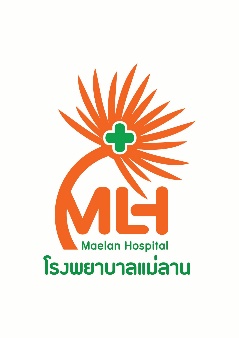 ระเบียบปฏิบัติ(System Procedure) ระเบียบปฏิบัติ(System Procedure) จำนวน........3…หน้า....เรื่อง  แนวทางปฏิบัติ มาตรฐานจำเป็น 9 ข้อ(มาตรฐานที่ 5 การให้เลือดผิดคน ผิดชนิด ผิดหมู่ )หน่วยงานที่ใช้  องค์กรแพทย์/ฝ่ายการ/หน่วยงานชันสูตร/หน่วยงานที่เกี่ยวข้องหน่วยงานที่ใช้  องค์กรแพทย์/ฝ่ายการ/หน่วยงานชันสูตร/หน่วยงานที่เกี่ยวข้องรหัสเอกสาร LED-QM-001-00วันที่เริ่มใช้  8 พฤศจิกายน 2565วันที่เริ่มใช้  8 พฤศจิกายน 2565 หน่วยงาน/ทีม :    ทีมนำคุณภาพโรงพยาบาล หน่วยงาน/ทีม :    ทีมนำคุณภาพโรงพยาบาลผู้จัดทำ :           ( นูรียะห์  เจะแมง)                                           ตำแหน่ง  นักเทคนิคทางการแพทย์ชำนาญการผู้จัดทำ :           ( นูรียะห์  เจะแมง)                                           ตำแหน่ง  นักเทคนิคทางการแพทย์ชำนาญการผู้ทบทวน    ………………………………………….                      (  พว.กรองกาญจน์  นันทวิสุทธิ์  )                                                   ตำแหน่ง :  เลขาทีมนำคุณภาพโรงพยาบาลผู้ทบทวน    ………………………………………….                      (  พว.กรองกาญจน์  นันทวิสุทธิ์  )                                                   ตำแหน่ง :  เลขาทีมนำคุณภาพโรงพยาบาลผู้อนุมัติ :   …………………………………;                 (นพ.อับดุลย์มะรุสดี ศิริกุล )                               ตำแหน่ง   ผู้อำนวยการโรงพยาบาลแม่ลานผู้อนุมัติ :   …………………………………;                 (นพ.อับดุลย์มะรุสดี ศิริกุล )                               ตำแหน่ง   ผู้อำนวยการโรงพยาบาลแม่ลานครั้งที่วันที่ประกาศใช้รายละเอียดเลขหน้า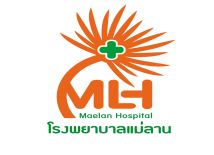 ระเบียบปฏิบัติ (System Procedure)เลขหน้า     1  / 3เรื่อง  แนวทางปฏิบัติ มาตรฐานจำเป็น 9 ข้อ(มาตรฐานที่  5 การให้เลือด ผิดคน ผิดชนิด ผิดหมู่ )รหัสเอกสาร LED-QM-001-00ระเบียบปฏิบัติ (System Procedure)เลขหน้า     2  / 3เรื่อง  แนวทางปฏิบัติ มาตรฐานจำเป็น 9 ข้อ(มาตรฐานที่  5 การให้เลือด ผิดคน ผิดชนิด ผิดหมู่ )รหัสเอกสาร LED-QM-001-00ระเบียบปฏิบัติ (System Procedure)เลขหน้า     3  / 3เรื่อง  แนวทางปฏิบัติ มาตรฐานจำเป็น 9 ข้อ(มาตรฐานที่  5 การให้เลือด ผิดคน ผิดชนิด ผิดหมู่ )รหัสเอกสาร LED-QM-001-00